                                                          บันทึกข้อความเรียน  นายกองค์การบริหารส่วนตำบลประจันตคามเรื่องเดิม     ตามที่สำนักงานคณะกรรมการป้องกันและปราบปรามการทุจริต  ประจำจังหวัดปราจีนบุรี  ได้ดำเนินการส่งเสริมให้องค์การบริหารส่วนท้องถิ่นจัดทำแผนปฏิบัติการการทุจริต 4 ปี  (พ.ศ.2561-2564) โดยให้องค์กรปกครองส่วนท้องถิ่นที่ผ่านเกณ์ประเมินรายงานผลการดำเนินงานตามแผนปฏิบัติการป้องกันการทุจริต 4 ปี (พ.ศ.2561-2564)รอบ 6 เดือน ภายในเดือนเมษายน และรอบ 12 เดือน ภายในเดือนตุลาคม ผ่านระบบและติดตามผลการดำเนินงานตามแผนปฏิบัติการป้องกันการทุจริตขององค์กรปกครองส่วนท้องถิ่น (E-Plan NACC)ข้อเท็จจริง   สำนักปลัดองค์การบริหารส่วนตำบลประจันตคาม  ได้ดำเนินงานโครงการ/กิจกรรม/มาตรการ/แนวทางตามแผนปฏิบัติการป้องกันการทุจริต 4 ปี  (พ.ษ.2561-2564)  ผ่านระบบ (E-Plan NACC) https://WWW.nacc.go.th  ของ  สำนักงาน ป.ป.ช. และได้ดำเนินการรายงานผลการดำเนินงานตามแผนปฏิบัติการป้องกันการทุจริต ประจำปี พ.ศ. 2564 (รอบ 12 เดือน)เรียบรอยแล้ว รายละเอียดประกฎตามเอกสารที่แนบมาพร้อมนี้ระเบียบ/กฎหมาย/หนังสือสั่งการ                  - หนังสือที่ มท 0810.3/ว1300 ลงวันที่ 3 พฤษภาคม  2561 เรื่อง ขอความร่วมมือแจ้งให้องค์กรปกครองส่วนท้องถิ่นจัดทำแผนปฏิบัติการป้องกันและรายงานผลการดำเนินการตามแผน ฯ ไปปฏิบัติตามโครงการส่งเสริมการปกครองท้องถิ่นปลอดทุจริต ประจำปี 2561 -2565                 -หนังสือ ที่ ปปช ที่ 0004/ว0070 ลงวันที่ 8 ตุลาคม 2561 เรื่อง การติดตามการประเมินผลการนำแผนปฏิบัติการไปสู่การปฏิบัติ  ข้อเสนอแนะ                เพื่อให้การดำเนินการประเมินและติดตามผลการดำเนินงานตามแผนปฏฺบัติการป้องกันการทุจริตขององค์การบริหารส่วนตำบลประจันตคาม (ระบบ E-PlanNACC) เป็นไปด้วยความเรียบร้อยตามหนังสือสั่งการ สำนัดปลัดองค์การบริหารส่วนตำบลประจันตคาม เห็นควรรายงานผลการดำเนินงานตามแผนปฏิบัติการป้องกันการทุจริต ประจำปีงบประมาณ พ.ศ.2564 (12 เดือน) และประชาสัมพันธ์ให้ประชาชนทราบ โดยทั่วกันผ่านทางเว็บไซค์ ขององค์การบริหารส่วนตำบลประจันตคาม WWW.Prachamtakham.go.th                 จึงเรียนมาเพื่อทราบและโปรดพิจารณา                                           ลงชื่อ ..............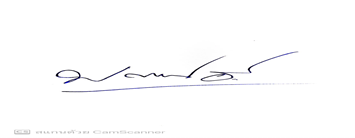                                                            (นางสาวพวงทอง  อำนวยสมบัติ )   								                      ปลัดองค์การบริหารส่วนตำบล                                                                -2-	ความเห็นของหัวหน้าสำนักปลัด..................................................................................................................................................................................................................................................................................................................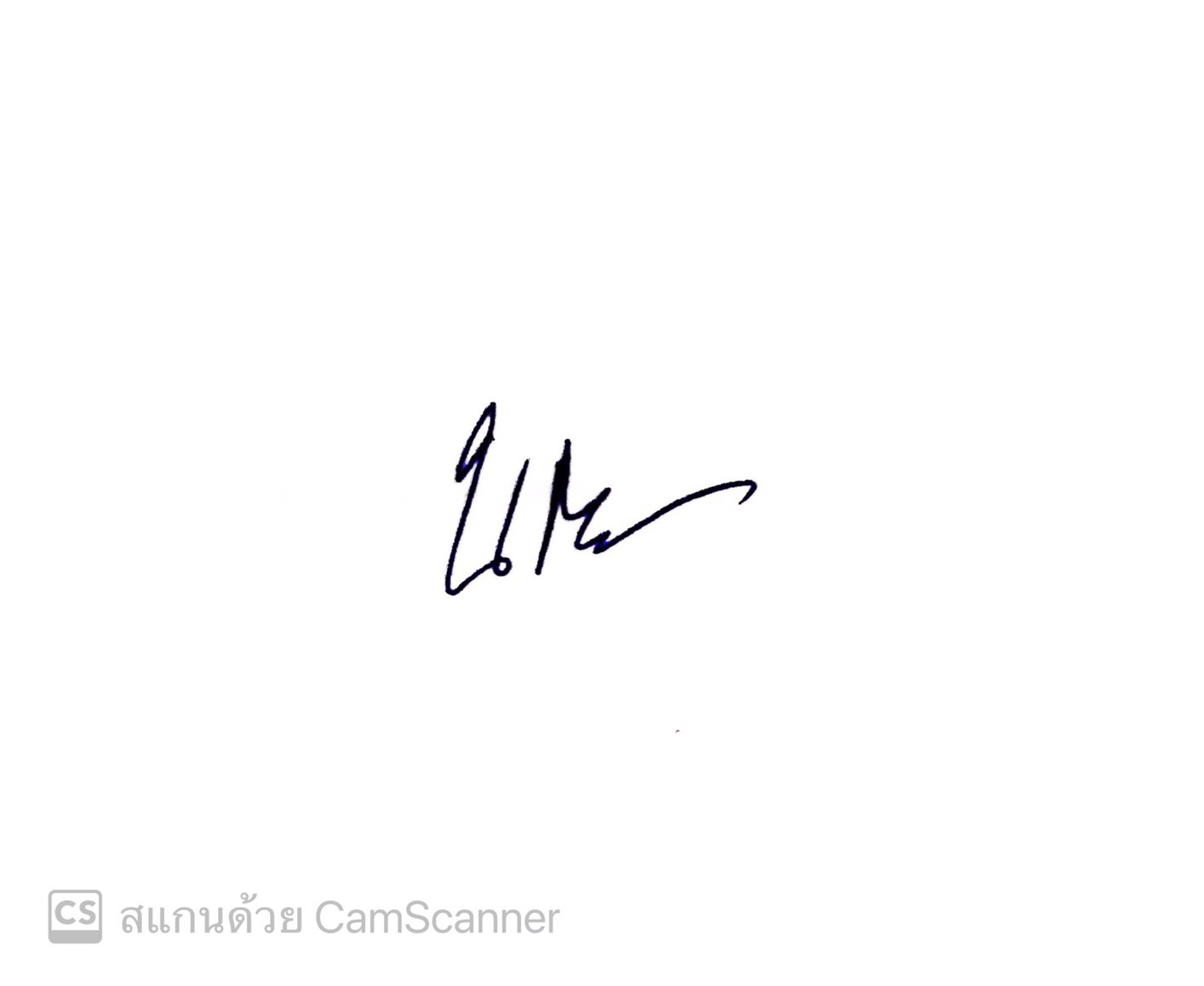                                                              ลงชื่อ..............................................                                                                    (นางธัญธรณ์   บัวทอง) 									 หัวหน้าสำนักปลัด องค์การบริหารส่วนตำบลประจันตคามความเห็นของปลัด..................................................................................................................................................................................................................................................................................................................                                                 ลงขื่อ                                                												                    ( นางสาวพวงทอง    อำนวยสมบัติ )  							            ปลัดองค์การบริหารส่วนตำบลความเห็นของนายกองค์การบริหารส่วนตำบลประจันตคาม.........................................................................................................................................................................................................................................................................................................................................................................................................................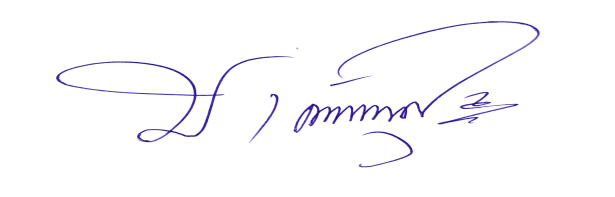                                                                              (นายนัฐพล    เดชสุภา)         							                            นายกองค์การบริหารส่วนตำบล  รวมโครงการ/กิจกรรมทั้งสิ้น     56   โครงการ/กิจกรรม        ดำเนินการทั้งสิ้นในปีงบประมาณพ.ศ. 2564    จำนวน  52  โครงการ  ไม่สามารถดำเนินการได้  4  โครงการ เนื่อจากโควิด-19                                        จึงรายงานให้นายกองค์การบริหารส่วนตำบลเพื่อทราบและเสนอแนะต่อไป                                                                                                                                 (นางสาวพวงทอง   อำนวยสมบัติ)																		    ปลัดองค์การบริหารส่วนตำบล                                             ข้อเสนอแนะเห็นควรทำต่อไปทุกโครงการหากทำไม่ได้เพราะเหตุสุดวิสัยก็ไม่เป็นไร                                                                                                                              (นายนัฐพล   เดชสุภา)																		  นายกองค์การบริหารส่วนตำบลประจันตคามส่วนราชการส่วนราชการส่วนราชการ   สำนักปลัด   อบต.ประจันตคาม        โทร 037-291-809   สำนักปลัด   อบต.ประจันตคาม        โทร 037-291-809   สำนักปลัด   อบต.ประจันตคาม        โทร 037-291-809ที่ปจ 73201/ปจ 73201/ปจ 73201/วันที่30  เดือน กันยายน 256430  เดือน กันยายน 2564เรื่องเรื่องรายงานผลการดำเนินการป้องกันการทุจริต ตามแผนปฏิบัติการป้องกันการทุจริต 4 ปี  พ.ศ.2561-2564  ประจำปีงบประมาณ พ.ศ.2564 รอบ 12 เดือน  รายงานผลการดำเนินการป้องกันการทุจริต ตามแผนปฏิบัติการป้องกันการทุจริต 4 ปี  พ.ศ.2561-2564  ประจำปีงบประมาณ พ.ศ.2564 รอบ 12 เดือน  รายงานผลการดำเนินการป้องกันการทุจริต ตามแผนปฏิบัติการป้องกันการทุจริต 4 ปี  พ.ศ.2561-2564  ประจำปีงบประมาณ พ.ศ.2564 รอบ 12 เดือน  รายงานผลการดำเนินการป้องกันการทุจริต ตามแผนปฏิบัติการป้องกันการทุจริต 4 ปี  พ.ศ.2561-2564  ประจำปีงบประมาณ พ.ศ.2564 รอบ 12 เดือน  รายงานผลการดำเนินการป้องกันการทุจริต ตามแผนปฏิบัติการป้องกันการทุจริต 4 ปี  พ.ศ.2561-2564  ประจำปีงบประมาณ พ.ศ.2564 รอบ 12 เดือน  รายงานผลการดำเนินงานตามแผนปฏิบัติการป้องกันการทุจริต ปีงบประมาณพ.ศ.2564 ขององค์การบริหารส่วนตำบลประจันตคาม รอบ 12 เดือนรายงานผลการดำเนินงานตามแผนปฏิบัติการป้องกันการทุจริต ปีงบประมาณพ.ศ.2564 ขององค์การบริหารส่วนตำบลประจันตคาม รอบ 12 เดือนรายงานผลการดำเนินงานตามแผนปฏิบัติการป้องกันการทุจริต ปีงบประมาณพ.ศ.2564 ขององค์การบริหารส่วนตำบลประจันตคาม รอบ 12 เดือนรายงานผลการดำเนินงานตามแผนปฏิบัติการป้องกันการทุจริต ปีงบประมาณพ.ศ.2564 ขององค์การบริหารส่วนตำบลประจันตคาม รอบ 12 เดือนรายงานผลการดำเนินงานตามแผนปฏิบัติการป้องกันการทุจริต ปีงบประมาณพ.ศ.2564 ขององค์การบริหารส่วนตำบลประจันตคาม รอบ 12 เดือนรายงานผลการดำเนินงานตามแผนปฏิบัติการป้องกันการทุจริต ปีงบประมาณพ.ศ.2564 ขององค์การบริหารส่วนตำบลประจันตคาม รอบ 12 เดือนรายงานผลการดำเนินงานตามแผนปฏิบัติการป้องกันการทุจริต ปีงบประมาณพ.ศ.2564 ขององค์การบริหารส่วนตำบลประจันตคาม รอบ 12 เดือนรายงานผลการดำเนินงานตามแผนปฏิบัติการป้องกันการทุจริต ปีงบประมาณพ.ศ.2564 ขององค์การบริหารส่วนตำบลประจันตคาม รอบ 12 เดือนรายงานผลการดำเนินงานตามแผนปฏิบัติการป้องกันการทุจริต ปีงบประมาณพ.ศ.2564 ขององค์การบริหารส่วนตำบลประจันตคาม รอบ 12 เดือนรายงานผลการดำเนินงานตามแผนปฏิบัติการป้องกันการทุจริต ปีงบประมาณพ.ศ.2564 ขององค์การบริหารส่วนตำบลประจันตคาม รอบ 12 เดือนลำดับรายการโครงการ(ตั้งต้น)         มิติงบประมาณ(บาท)เบิกจ่าย(บาท)                       สถานะ                       สถานะ                       สถานะ                       สถานะหมายเหตุลำดับรายการโครงการ(ตั้งต้น)         มิติงบประมาณ(บาท)เบิกจ่าย(บาท)รอรายงานอยู่ระหว่างดำเนินการดำเนินการเสร็จแล้วไม่สามารถดำเนินการได้หมายเหตุ11.1.1 โครงการฝึกอบรม เพิ่มประสิทธิภาพ สัมมนา ศึกษาดูงาน ตามที่หน่วยงานราชการ จัดขึ้น  1. การ สร้าง สังคมที่ ไม่ทน ต่อการ ทุจริต1.1.การ สร้างสังคมที่ตระหนักแก่ บุคลากรทั้ง ข้าราชการกาเมืองฝ่าย บริหาร ข้าราชการ ฝ่ายการเมือง ฝ่ายสภา ท้องถิ่น และ ฝ่ายประจำ ของอบต.     ประจันตคามคมที่   400,000400,00021.1.2 โครงการพัฒนา บุคลากรของอบต.ประ  จันตคาม1. การ สร้าง สังคมที่ ไม่ทน ต่อการ ทุจริต1.1.การ สร้างสังคมที่ตระหนักแก่ บุคลากรทั้ง ข้าราชการกาเมืองฝ่าย บริหาร ข้าราชการ ฝ่ายการเมือง ฝ่ายสภา ท้องถิ่น และ ฝ่ายประจำ ของอบต.     ประจันตคามคมที่   300,000300,00031.1.3 โครงการส่งเสริม คุณธรรมจริยธรรมแก่ บุคลากรของอบต.ประ      จันตคาม1. การ สร้าง สังคมที่ ไม่ทน ต่อการ ทุจริต1.1.การ สร้างสังคมที่ตระหนักแก่ บุคลากรทั้ง ข้าราชการกาเมืองฝ่าย บริหาร ข้าราชการ ฝ่ายการเมือง ฝ่ายสภา ท้องถิ่น และ ฝ่ายประจำ ของอบต.     ประจันตคามคมที่        -     -41.1.4กิจกรรมประชุมประจำเดือนของ อบต.ประจันตคาม1. การ สร้าง สังคมที่ ไม่ทน ต่อการ ทุจริต1.1.การ สร้างสังคมที่ตระหนักแก่ บุคลากรทั้ง ข้าราชการกาเมืองฝ่าย บริหาร ข้าราชการ ฝ่ายการเมือง ฝ่ายสภา ท้องถิ่น และ ฝ่ายประจำ ของอบต.     ประจันตคามคมที่       -     -51.1.5    กิจกรรมให้ ความรู้เรื่องผลประ  โยชน์ทับซ้อนให้กับบุค  ลากรของอบต.จันตคาม1. การ สร้าง สังคมที่ ไม่ทน ต่อการ ทุจริต1.1.การ สร้างสังคมที่ตระหนักแก่ บุคลากรทั้ง ข้าราชการกาเมืองฝ่าย บริหาร ข้าราชการ ฝ่ายการเมือง ฝ่ายสภา ท้องถิ่น และ ฝ่ายประจำ ของอบต.     ประจันตคามคมที่       -     -61.1.6  ประกาศ คุณธรรมจริยธรรมของ พนักงานอบต.และ ลูกจ้างของอบต.  1. การ สร้าง สังคมที่ ไม่ทน ต่อการ ทุจริต1.1.การ สร้างสังคมที่ตระหนักแก่ บุคลากรทั้ง ข้าราชการกาเมืองฝ่าย บริหาร ข้าราชการ ฝ่ายการเมือง ฝ่ายสภา ท้องถิ่น และ ฝ่ายประจำ ของอบต.     ประจันตคามคมที่       -     -71.1.7 ส่งเสริมการ ปฏิบัติงานตามประมวล จริยธรรมของอบต.ประ จัน    ตคาม1. การ สร้าง สังคมที่ ไม่ทน ต่อการ ทุจริต1.1.การ สร้างสังคมที่ตระหนักแก่ บุคลากรทั้ง ข้าราชการกาเมืองฝ่าย บริหาร ข้าราชการ ฝ่ายการเมือง ฝ่ายสภา ท้องถิ่น และ ฝ่ายประจำ ของอบต.     ประจันตคามคมที่81.2.1 กิจกรรม รณรงค์ ประชาสัมพันธ์ ต่อต้านการทุจริต1.2 สร้าง จิตสำนึกและ ความตระหนัก แก่ประชาชน ทุกภาคส่วนใน ท้องถิ่น       -     -91.2.2 กิจกรรม เสริมความรู้ เกี่ยวกับการต่อ ต้านการทุจริตใน การประชุมกำนัน- ผู้ใหญ่บ้านและการ แจกยังชีพให้กับ ผู้สูงอายุ/ผู้พิการ1.2 สร้าง จิตสำนึกและ ความตระหนัก แก่ประชาชน ทุกภาคส่วนใน ท้องถิ่น       10,00010,000--101.3.1 โครงการ อบรมคุณธรรมเด็ก / เยาวชน1.3 สร้าง จิตสำนึกและ ความตระหนัก แก่เด็กและ เยาวชน10,000----โควิดลำดับรายการโครงการ(ตั้งต้น)         มิติงบประมาณ(บาท)เบิกจ่าย(บาท)                       สถานะ                       สถานะ                       สถานะ                       สถานะหมายเหตุลำดับรายการโครงการ(ตั้งต้น)         มิติงบประมาณ(บาท)เบิกจ่าย(บาท)รอรายงานอยู่ระหว่างดำเนินการดำเนินการเสร็จแล้วไม่สามารถดำเนินการได้หมายเหตุ11 โครงการพัฒนาและส่งเสริมการเกษตรตำบลประจันตคาม2. การ บริหาร ราชการ เพื่อ ป้องกัน การ ทุจริต   -----12โครงการฝึกอบรมเชิงปฏิบัติการปลูกจิตสำนึกเพื่อการอนุรักษ์สิ่งแวดล้อม        2   ----13โครงการอนุรักษ์พันธุ์สัตว์น้ำ        2        -     ---14โครงการส่งเสริมอาชีพให้แก่กลุ่มสตรีตำบลประจันตคาม        2       -     ---15โครงการคุณธรรมสานสายใยครอบครัว        2       -     -โควิด16กิจกรรมส่งเสริมสภาเด็กเยาวชนต่อต้านการทุจริต       -     -17โครงการอบรมคุณธรรมจริยธรรมเด็กเยาวชน        2      ----โควิด2. การบริหารราชการเพื่อป้องกันการทุจริต18มาตรการแสดงเจตจำนงทางการเมืองในการต่อต้านการทุจริตของผู้บริหารองค์กรปกครองส่วนท้องถิ่น ด้วยการจัดทำแผนปฏิบัติการป้องกันการทุจริต        2      -     - - -19มาตรการสร้าง    ความโปร่งใสในการปฏิบัติราชการ        2       -     -สร้างความโปร่งใสในการบริหารงานบุคคลให้เป็นไปตามหลักคุณธรรม ทั้งในเรื่องการบรรจุแต่งตั้ง โยกย้าย โอน เลื่อนตำแหน่ง/เงินเดือน และมอบหมายงานลำดับรายการโครงการ(ตั้งต้น)         มิติงบประมาณ(บาท)เบิกจ่าย(บาท)                       สถานะ                       สถานะ                       สถานะ                       สถานะหมายเหตุลำดับรายการโครงการ(ตั้งต้น)         มิติงบประมาณ(บาท)เบิกจ่าย(บาท)รอรายงานอยู่ระหว่างดำเนินการดำเนินการเสร็จแล้วไม่สามารถดำเนินการได้หมายเหตุ19 มาตรการการสร้างความโปร่งใสในการบริหารงานบุคคล           2   ----20มาตรการออกคำสั่งมอบหมายของผู้บริหารองค์กรปกครองส่วนท้องถิ่น และหัวหน้าส่วนราชการ          2   ----21กิจกรรม “สร้างความโปร่งใสในการพิจารณาเลื่อนขั้นเงินเดือน”          2        -     ---สร้างความโปร่งใสในการบริหารการเงิน งบประมาณ การจัดหาพัสดุ การใช้ประโยชน์ในทรัพย์สินของทางราชการ โดยยึดถือและปฏิบัติให้เป็นไปตามกฎหมาย ระเบียบ กฎเกณฑ์ที่เกี่ยวข้องอย่างเคร่งครัด221) มาตรการสร้างความโปร่งใสในการใช้จ่ายเงินงบประมาณ           2       -     ---23กิจกรรม “การพัฒนาแผนและกระบวนการจัดซื้อจัดจ้าง”           2      -     ---24กิจรรมการเผยแพร่ข้อมูลข่าวสารด้านการจัดซื้อจัดจ้าง           2       -     ---สร้างความโปร่งใสในการให้บริการสาธารณะ/บริการประชาชนเพื่อให้เกิดความพึงพอใจแก่ประชาชนโดยทัดเทียมกันและโดยไม่เลือกปฏิบัติ25กิจกรรมการจัดบริการสาธารณะและการบริการประชาชนเพื่อให้เกิดความพึงพอใจแก่ประชาชนโดยทัดเทียมกันและไม่เลือกปฏิบัติ           2       -     ---26 โครงการจ้างสำรวจความพึงพอใจของผู้รับบริการ2.2.3 (3) มาตรการ “ยกระดับคุณภาพการบริการประชาชน           2       -     ---มาตรการการใช้ดุลยพินิจและใช้อำนาจหน้าที่        ให้เป็นไปตามหลักการบริหารกิจการบ้านเมืองที่ดี271 มีการจัดทำแผนภูมิขั้นตอนและระยะเวลาการดำเนินการเกี่ยวกับการบริการประชาชนรายละเอียดที่เกี่ยวข้องในแต่ละขั้นตอน เปิดเผย ณ ที่ทำการและในระบบเครือข่ายสารสนเทศขององค์กรปกครองส่วนท้องถิ่น28กิจกรรมการลดขั้นตอนการปฏิบัติงาน             2       -     --    -ลำดับรายการโครงการ(ตั้งต้น)         มิติงบประมาณ(บาท)เบิกจ่าย(บาท)                       สถานะ                       สถานะ                       สถานะ                       สถานะหมายเหตุลำดับรายการโครงการ(ตั้งต้น)         มิติงบประมาณ(บาท)เบิกจ่าย(บาท)รอรายงานอยู่ระหว่างดำเนินการดำเนินการเสร็จแล้วไม่สามารถดำเนินการได้หมายเหตุ29  มาตรฐานการยกระดับการปฏิบัติหน้าที่ตามหลักการบริหารกิจการบ้านเมืองที่ดี           2   ----มีการกระจายอำนาจการตัดสินใจเกี่ยวกับการสั่ง อนุญาต อนุมัติ ปฏิบัติราชการแทนหรือการดำเนินการอื่นใดของผู้มีอำนาจใน อปท.มาตรการการมอบอำนาจอนุมัติ อนุญาต สั่งการ เพื่อลดขั้นตอนการปฏิบัติราชการ          2   ---- การเชิดชูเกียรติแก่หน่วยงาน/บุคคลในการดำเนินกิจการการประพฤติปฏิบัติตนให้เป็นที่ประจักษ์          2ยกย่องเชิดชูเกียรติหน่วยงาน/บุคคลที่มีความซื่อสัตย์ สุจริต มีคุณธรรม          2        -     --- ยกย่องเชิดชูเกียรติที่ให้ความช่วยเหลือกิจการสาธารณะของท้องถิ่น ยกย่องเชิดชูเกียรติที่ให้ความช่วยเหลือกิจการสาธารณะของท้องถิ่น ยกย่องเชิดชูเกียรติที่ให้ความช่วยเหลือกิจการสาธารณะของท้องถิ่น ยกย่องเชิดชูเกียรติที่ให้ความช่วยเหลือกิจการสาธารณะของท้องถิ่น ยกย่องเชิดชูเกียรติที่ให้ความช่วยเหลือกิจการสาธารณะของท้องถิ่น ยกย่องเชิดชูเกียรติที่ให้ความช่วยเหลือกิจการสาธารณะของท้องถิ่น ยกย่องเชิดชูเกียรติที่ให้ความช่วยเหลือกิจการสาธารณะของท้องถิ่น ยกย่องเชิดชูเกียรติที่ให้ความช่วยเหลือกิจการสาธารณะของท้องถิ่น ยกย่องเชิดชูเกียรติที่ให้ความช่วยเหลือกิจการสาธารณะของท้องถิ่น ยกย่องเชิดชูเกียรติที่ให้ความช่วยเหลือกิจการสาธารณะของท้องถิ่น31 กิจกรรมเชิดชูเกียรติบุคคลที่ช่วยเหลือกิจการสาธารณะหรือมีจิตสาธารณะ          2       -     ---มาตรการจัดการ    ในกรณีได้ทราบหรือรับแจ้งหรือตรวจสอบพบการทุจริตดำเนินการให้มีข้อตกลงระหว่างบุคลากรในองค์กรได้ปฏิบัติหน้าที่ราชการด้วยความซื่อสัตย์ สุจริต มีคุณธรรม และการบริหารราชการกิจการบ้านเมืองที่ดีมาตรการจัดการ    ในกรณีได้ทราบหรือรับแจ้งหรือตรวจสอบพบการทุจริตดำเนินการให้มีข้อตกลงระหว่างบุคลากรในองค์กรได้ปฏิบัติหน้าที่ราชการด้วยความซื่อสัตย์ สุจริต มีคุณธรรม และการบริหารราชการกิจการบ้านเมืองที่ดีมาตรการจัดการ    ในกรณีได้ทราบหรือรับแจ้งหรือตรวจสอบพบการทุจริตดำเนินการให้มีข้อตกลงระหว่างบุคลากรในองค์กรได้ปฏิบัติหน้าที่ราชการด้วยความซื่อสัตย์ สุจริต มีคุณธรรม และการบริหารราชการกิจการบ้านเมืองที่ดีมาตรการจัดการ    ในกรณีได้ทราบหรือรับแจ้งหรือตรวจสอบพบการทุจริตดำเนินการให้มีข้อตกลงระหว่างบุคลากรในองค์กรได้ปฏิบัติหน้าที่ราชการด้วยความซื่อสัตย์ สุจริต มีคุณธรรม และการบริหารราชการกิจการบ้านเมืองที่ดีมาตรการจัดการ    ในกรณีได้ทราบหรือรับแจ้งหรือตรวจสอบพบการทุจริตดำเนินการให้มีข้อตกลงระหว่างบุคลากรในองค์กรได้ปฏิบัติหน้าที่ราชการด้วยความซื่อสัตย์ สุจริต มีคุณธรรม และการบริหารราชการกิจการบ้านเมืองที่ดีมาตรการจัดการ    ในกรณีได้ทราบหรือรับแจ้งหรือตรวจสอบพบการทุจริตดำเนินการให้มีข้อตกลงระหว่างบุคลากรในองค์กรได้ปฏิบัติหน้าที่ราชการด้วยความซื่อสัตย์ สุจริต มีคุณธรรม และการบริหารราชการกิจการบ้านเมืองที่ดีมาตรการจัดการ    ในกรณีได้ทราบหรือรับแจ้งหรือตรวจสอบพบการทุจริตดำเนินการให้มีข้อตกลงระหว่างบุคลากรในองค์กรได้ปฏิบัติหน้าที่ราชการด้วยความซื่อสัตย์ สุจริต มีคุณธรรม และการบริหารราชการกิจการบ้านเมืองที่ดีมาตรการจัดการ    ในกรณีได้ทราบหรือรับแจ้งหรือตรวจสอบพบการทุจริตดำเนินการให้มีข้อตกลงระหว่างบุคลากรในองค์กรได้ปฏิบัติหน้าที่ราชการด้วยความซื่อสัตย์ สุจริต มีคุณธรรม และการบริหารราชการกิจการบ้านเมืองที่ดีมาตรการจัดการ    ในกรณีได้ทราบหรือรับแจ้งหรือตรวจสอบพบการทุจริตดำเนินการให้มีข้อตกลงระหว่างบุคลากรในองค์กรได้ปฏิบัติหน้าที่ราชการด้วยความซื่อสัตย์ สุจริต มีคุณธรรม และการบริหารราชการกิจการบ้านเมืองที่ดีมาตรการจัดการ    ในกรณีได้ทราบหรือรับแจ้งหรือตรวจสอบพบการทุจริตดำเนินการให้มีข้อตกลงระหว่างบุคลากรในองค์กรได้ปฏิบัติหน้าที่ราชการด้วยความซื่อสัตย์ สุจริต มีคุณธรรม และการบริหารราชการกิจการบ้านเมืองที่ดี(1) มาตรการ “จัดทำข้อตกลงการปฏิบัติราชการ          2       -     ---มีการให้ความร่วมมือกับหน่วยงานราชการ จังหวัด อำเภอ ที่ได้ดำเนินการตามอำนาจหน้าที่เพื่อการตรวจสอบ ควบคุม ดูแลการปฏิบัติราชการของ อปท.มีการให้ความร่วมมือกับหน่วยงานราชการ จังหวัด อำเภอ ที่ได้ดำเนินการตามอำนาจหน้าที่เพื่อการตรวจสอบ ควบคุม ดูแลการปฏิบัติราชการของ อปท.มีการให้ความร่วมมือกับหน่วยงานราชการ จังหวัด อำเภอ ที่ได้ดำเนินการตามอำนาจหน้าที่เพื่อการตรวจสอบ ควบคุม ดูแลการปฏิบัติราชการของ อปท.มีการให้ความร่วมมือกับหน่วยงานราชการ จังหวัด อำเภอ ที่ได้ดำเนินการตามอำนาจหน้าที่เพื่อการตรวจสอบ ควบคุม ดูแลการปฏิบัติราชการของ อปท.มีการให้ความร่วมมือกับหน่วยงานราชการ จังหวัด อำเภอ ที่ได้ดำเนินการตามอำนาจหน้าที่เพื่อการตรวจสอบ ควบคุม ดูแลการปฏิบัติราชการของ อปท.มีการให้ความร่วมมือกับหน่วยงานราชการ จังหวัด อำเภอ ที่ได้ดำเนินการตามอำนาจหน้าที่เพื่อการตรวจสอบ ควบคุม ดูแลการปฏิบัติราชการของ อปท.มีการให้ความร่วมมือกับหน่วยงานราชการ จังหวัด อำเภอ ที่ได้ดำเนินการตามอำนาจหน้าที่เพื่อการตรวจสอบ ควบคุม ดูแลการปฏิบัติราชการของ อปท.มีการให้ความร่วมมือกับหน่วยงานราชการ จังหวัด อำเภอ ที่ได้ดำเนินการตามอำนาจหน้าที่เพื่อการตรวจสอบ ควบคุม ดูแลการปฏิบัติราชการของ อปท.มีการให้ความร่วมมือกับหน่วยงานราชการ จังหวัด อำเภอ ที่ได้ดำเนินการตามอำนาจหน้าที่เพื่อการตรวจสอบ ควบคุม ดูแลการปฏิบัติราชการของ อปท.มีการให้ความร่วมมือกับหน่วยงานราชการ จังหวัด อำเภอ ที่ได้ดำเนินการตามอำนาจหน้าที่เพื่อการตรวจสอบ ควบคุม ดูแลการปฏิบัติราชการของ อปท.32มาตรการ “ให้ความร่วมมือกับหน่วยงานตรวจสอบทั้งภาครัฐและองค์กรอิสระ          2       -      --   -- ดำเนินการให้มีเจ้าหน้าที่ที่รับผิดชอบดำเนินการให้เป็นไปตามกฎหมาย กรณีมีเรื่องร้องเรียนกล่าวหาบุคลากรใน อปท. ที่ปฏิบัติราชการตามอำนาจหน้าที่โดยมิชอบ ดำเนินการให้มีเจ้าหน้าที่ที่รับผิดชอบดำเนินการให้เป็นไปตามกฎหมาย กรณีมีเรื่องร้องเรียนกล่าวหาบุคลากรใน อปท. ที่ปฏิบัติราชการตามอำนาจหน้าที่โดยมิชอบ ดำเนินการให้มีเจ้าหน้าที่ที่รับผิดชอบดำเนินการให้เป็นไปตามกฎหมาย กรณีมีเรื่องร้องเรียนกล่าวหาบุคลากรใน อปท. ที่ปฏิบัติราชการตามอำนาจหน้าที่โดยมิชอบ ดำเนินการให้มีเจ้าหน้าที่ที่รับผิดชอบดำเนินการให้เป็นไปตามกฎหมาย กรณีมีเรื่องร้องเรียนกล่าวหาบุคลากรใน อปท. ที่ปฏิบัติราชการตามอำนาจหน้าที่โดยมิชอบ ดำเนินการให้มีเจ้าหน้าที่ที่รับผิดชอบดำเนินการให้เป็นไปตามกฎหมาย กรณีมีเรื่องร้องเรียนกล่าวหาบุคลากรใน อปท. ที่ปฏิบัติราชการตามอำนาจหน้าที่โดยมิชอบ ดำเนินการให้มีเจ้าหน้าที่ที่รับผิดชอบดำเนินการให้เป็นไปตามกฎหมาย กรณีมีเรื่องร้องเรียนกล่าวหาบุคลากรใน อปท. ที่ปฏิบัติราชการตามอำนาจหน้าที่โดยมิชอบ ดำเนินการให้มีเจ้าหน้าที่ที่รับผิดชอบดำเนินการให้เป็นไปตามกฎหมาย กรณีมีเรื่องร้องเรียนกล่าวหาบุคลากรใน อปท. ที่ปฏิบัติราชการตามอำนาจหน้าที่โดยมิชอบ ดำเนินการให้มีเจ้าหน้าที่ที่รับผิดชอบดำเนินการให้เป็นไปตามกฎหมาย กรณีมีเรื่องร้องเรียนกล่าวหาบุคลากรใน อปท. ที่ปฏิบัติราชการตามอำนาจหน้าที่โดยมิชอบ ดำเนินการให้มีเจ้าหน้าที่ที่รับผิดชอบดำเนินการให้เป็นไปตามกฎหมาย กรณีมีเรื่องร้องเรียนกล่าวหาบุคลากรใน อปท. ที่ปฏิบัติราชการตามอำนาจหน้าที่โดยมิชอบ ดำเนินการให้มีเจ้าหน้าที่ที่รับผิดชอบดำเนินการให้เป็นไปตามกฎหมาย กรณีมีเรื่องร้องเรียนกล่าวหาบุคลากรใน อปท. ที่ปฏิบัติราชการตามอำนาจหน้าที่โดยมิชอบ33(1) มาตรการ “แต่งตั้งผู้รับผิดชอบเกี่ยวกับเรื่องร้องเรียน”          2      -     ---34(2)มาตรการ “ดำเนินการเกี่ยวกับเรื่องร้องเรียน กรณีมีบุคคลภายนอกหรือประชาชนกล่าวหาเจ้าหน้าที่ขององค์การบริหารส่วนตำบลบ้านทามว่าทุจริตและปฏิบัติราชการตามอำนาจหน้าที่โดยมิชอบ”          2       -     ----ลำดับรายการโครงการ(ตั้งต้น)         มิติงบประมาณ(บาท)เบิกจ่าย(บาท)                       สถานะ                       สถานะ                       สถานะ                       สถานะหมายเหตุลำดับรายการโครงการ(ตั้งต้น)         มิติงบประมาณ(บาท)เบิกจ่าย(บาท)รอรายงานอยู่ระหว่างดำเนินการดำเนินการเสร็จแล้วไม่สามารถดำเนินการได้หมายเหตุ3. การส่งเสริมบทบาทและการมีส่วนร่วมของภาคประชาชน   3.1 จัดให้มีและเผยแพร่ข้อมูลข่าวสารในช่องทางที่เป็นการอำนวยความสะดวกแก่ประชาชนได้มีส่วนร่วมตรวจสอบการปฏิบัติราชการตามอำนาจหน้าที่ขององค์กรปกครองส่วนท้องถิ่นได้ทุกขั้นตอน3. การส่งเสริมบทบาทและการมีส่วนร่วมของภาคประชาชน   3.1 จัดให้มีและเผยแพร่ข้อมูลข่าวสารในช่องทางที่เป็นการอำนวยความสะดวกแก่ประชาชนได้มีส่วนร่วมตรวจสอบการปฏิบัติราชการตามอำนาจหน้าที่ขององค์กรปกครองส่วนท้องถิ่นได้ทุกขั้นตอน3. การส่งเสริมบทบาทและการมีส่วนร่วมของภาคประชาชน   3.1 จัดให้มีและเผยแพร่ข้อมูลข่าวสารในช่องทางที่เป็นการอำนวยความสะดวกแก่ประชาชนได้มีส่วนร่วมตรวจสอบการปฏิบัติราชการตามอำนาจหน้าที่ขององค์กรปกครองส่วนท้องถิ่นได้ทุกขั้นตอน3. การส่งเสริมบทบาทและการมีส่วนร่วมของภาคประชาชน   3.1 จัดให้มีและเผยแพร่ข้อมูลข่าวสารในช่องทางที่เป็นการอำนวยความสะดวกแก่ประชาชนได้มีส่วนร่วมตรวจสอบการปฏิบัติราชการตามอำนาจหน้าที่ขององค์กรปกครองส่วนท้องถิ่นได้ทุกขั้นตอน3. การส่งเสริมบทบาทและการมีส่วนร่วมของภาคประชาชน   3.1 จัดให้มีและเผยแพร่ข้อมูลข่าวสารในช่องทางที่เป็นการอำนวยความสะดวกแก่ประชาชนได้มีส่วนร่วมตรวจสอบการปฏิบัติราชการตามอำนาจหน้าที่ขององค์กรปกครองส่วนท้องถิ่นได้ทุกขั้นตอน3. การส่งเสริมบทบาทและการมีส่วนร่วมของภาคประชาชน   3.1 จัดให้มีและเผยแพร่ข้อมูลข่าวสารในช่องทางที่เป็นการอำนวยความสะดวกแก่ประชาชนได้มีส่วนร่วมตรวจสอบการปฏิบัติราชการตามอำนาจหน้าที่ขององค์กรปกครองส่วนท้องถิ่นได้ทุกขั้นตอน3. การส่งเสริมบทบาทและการมีส่วนร่วมของภาคประชาชน   3.1 จัดให้มีและเผยแพร่ข้อมูลข่าวสารในช่องทางที่เป็นการอำนวยความสะดวกแก่ประชาชนได้มีส่วนร่วมตรวจสอบการปฏิบัติราชการตามอำนาจหน้าที่ขององค์กรปกครองส่วนท้องถิ่นได้ทุกขั้นตอน3. การส่งเสริมบทบาทและการมีส่วนร่วมของภาคประชาชน   3.1 จัดให้มีและเผยแพร่ข้อมูลข่าวสารในช่องทางที่เป็นการอำนวยความสะดวกแก่ประชาชนได้มีส่วนร่วมตรวจสอบการปฏิบัติราชการตามอำนาจหน้าที่ขององค์กรปกครองส่วนท้องถิ่นได้ทุกขั้นตอน3. การส่งเสริมบทบาทและการมีส่วนร่วมของภาคประชาชน   3.1 จัดให้มีและเผยแพร่ข้อมูลข่าวสารในช่องทางที่เป็นการอำนวยความสะดวกแก่ประชาชนได้มีส่วนร่วมตรวจสอบการปฏิบัติราชการตามอำนาจหน้าที่ขององค์กรปกครองส่วนท้องถิ่นได้ทุกขั้นตอน3. การส่งเสริมบทบาทและการมีส่วนร่วมของภาคประชาชน   3.1 จัดให้มีและเผยแพร่ข้อมูลข่าวสารในช่องทางที่เป็นการอำนวยความสะดวกแก่ประชาชนได้มีส่วนร่วมตรวจสอบการปฏิบัติราชการตามอำนาจหน้าที่ขององค์กรปกครองส่วนท้องถิ่นได้ทุกขั้นตอน13.1.1 จัดให้มีศูนย์ข้อมูลข่าวสารตามกฎหมายว่าด้วยข้อมูลข่าวสารของทางราชการ3.1.1 (1) มาตรการ “ปรับปรุงและพัฒนาศูนย์ข้อมูลข่าวสารขององค์กรปกครองส่วนท้องถิ่น”          3----2 (2) กิจกรรม “การออกระเบียบจัดตั้งศูนย์ข้อมูลข่าวสารขององค์การบริหารส่วนตำบลประจันตคาม”          3   ----3(3) กิจกรรม “อบรมให้ความรู้ตาม พ.ร.บ. ข้อมูลข่าวสารของราชการ พ.ศ. 2540”          3  ----เนื่องจากโควิด3.1.2 มีการเผยแพร่ข้อมูลข่าวสารเกี่ยวกับการบริหารงานบุคคล การบริหารงบประมาณ การเงิน การจัดหาพัสดุ การคำนวณราคากลาง รายงานผลการปฏิบัติงาน เป็นไปตามหลักเกณฑ์ วิธีการที่กฎหมาย ระเบียบ กฎข้อบังคับ ที่กำหนดให้ อปท.ต้องเผยแพร่ให้ประชาชนทราบและตรวจสอบได้3.1.2 มีการเผยแพร่ข้อมูลข่าวสารเกี่ยวกับการบริหารงานบุคคล การบริหารงบประมาณ การเงิน การจัดหาพัสดุ การคำนวณราคากลาง รายงานผลการปฏิบัติงาน เป็นไปตามหลักเกณฑ์ วิธีการที่กฎหมาย ระเบียบ กฎข้อบังคับ ที่กำหนดให้ อปท.ต้องเผยแพร่ให้ประชาชนทราบและตรวจสอบได้3.1.2 มีการเผยแพร่ข้อมูลข่าวสารเกี่ยวกับการบริหารงานบุคคล การบริหารงบประมาณ การเงิน การจัดหาพัสดุ การคำนวณราคากลาง รายงานผลการปฏิบัติงาน เป็นไปตามหลักเกณฑ์ วิธีการที่กฎหมาย ระเบียบ กฎข้อบังคับ ที่กำหนดให้ อปท.ต้องเผยแพร่ให้ประชาชนทราบและตรวจสอบได้3.1.2 มีการเผยแพร่ข้อมูลข่าวสารเกี่ยวกับการบริหารงานบุคคล การบริหารงบประมาณ การเงิน การจัดหาพัสดุ การคำนวณราคากลาง รายงานผลการปฏิบัติงาน เป็นไปตามหลักเกณฑ์ วิธีการที่กฎหมาย ระเบียบ กฎข้อบังคับ ที่กำหนดให้ อปท.ต้องเผยแพร่ให้ประชาชนทราบและตรวจสอบได้3.1.2 มีการเผยแพร่ข้อมูลข่าวสารเกี่ยวกับการบริหารงานบุคคล การบริหารงบประมาณ การเงิน การจัดหาพัสดุ การคำนวณราคากลาง รายงานผลการปฏิบัติงาน เป็นไปตามหลักเกณฑ์ วิธีการที่กฎหมาย ระเบียบ กฎข้อบังคับ ที่กำหนดให้ อปท.ต้องเผยแพร่ให้ประชาชนทราบและตรวจสอบได้3.1.2 มีการเผยแพร่ข้อมูลข่าวสารเกี่ยวกับการบริหารงานบุคคล การบริหารงบประมาณ การเงิน การจัดหาพัสดุ การคำนวณราคากลาง รายงานผลการปฏิบัติงาน เป็นไปตามหลักเกณฑ์ วิธีการที่กฎหมาย ระเบียบ กฎข้อบังคับ ที่กำหนดให้ อปท.ต้องเผยแพร่ให้ประชาชนทราบและตรวจสอบได้3.1.2 มีการเผยแพร่ข้อมูลข่าวสารเกี่ยวกับการบริหารงานบุคคล การบริหารงบประมาณ การเงิน การจัดหาพัสดุ การคำนวณราคากลาง รายงานผลการปฏิบัติงาน เป็นไปตามหลักเกณฑ์ วิธีการที่กฎหมาย ระเบียบ กฎข้อบังคับ ที่กำหนดให้ อปท.ต้องเผยแพร่ให้ประชาชนทราบและตรวจสอบได้3.1.2 มีการเผยแพร่ข้อมูลข่าวสารเกี่ยวกับการบริหารงานบุคคล การบริหารงบประมาณ การเงิน การจัดหาพัสดุ การคำนวณราคากลาง รายงานผลการปฏิบัติงาน เป็นไปตามหลักเกณฑ์ วิธีการที่กฎหมาย ระเบียบ กฎข้อบังคับ ที่กำหนดให้ อปท.ต้องเผยแพร่ให้ประชาชนทราบและตรวจสอบได้3.1.2 มีการเผยแพร่ข้อมูลข่าวสารเกี่ยวกับการบริหารงานบุคคล การบริหารงบประมาณ การเงิน การจัดหาพัสดุ การคำนวณราคากลาง รายงานผลการปฏิบัติงาน เป็นไปตามหลักเกณฑ์ วิธีการที่กฎหมาย ระเบียบ กฎข้อบังคับ ที่กำหนดให้ อปท.ต้องเผยแพร่ให้ประชาชนทราบและตรวจสอบได้3.1.2 มีการเผยแพร่ข้อมูลข่าวสารเกี่ยวกับการบริหารงานบุคคล การบริหารงบประมาณ การเงิน การจัดหาพัสดุ การคำนวณราคากลาง รายงานผลการปฏิบัติงาน เป็นไปตามหลักเกณฑ์ วิธีการที่กฎหมาย ระเบียบ กฎข้อบังคับ ที่กำหนดให้ อปท.ต้องเผยแพร่ให้ประชาชนทราบและตรวจสอบได้4(1) มาตรการ “เผยแพร่ข้อมูลข่าวสารที่สำคัญและหลากหลาย”           3     -     - --31(2) กิจกรรม “การเผยแพร่ข้อมูลข่าวสารด้านการเงิน การคลัง พัสดุ และทรัพย์สินของ อบต. และการรับเรื่องร้องเรียนเกี่ยวกับการเงินการคลัง”              3       -     ---3.1.3 มีการปิดประกาศ เผยแพร่ข้อมูลข่าวสารเกี่ยวกับการปฏิบัติราชการที่เป็นประโยชน์กับการมีส่วนร่วมตรวจสอบของประชาชน3.1.3 มีการปิดประกาศ เผยแพร่ข้อมูลข่าวสารเกี่ยวกับการปฏิบัติราชการที่เป็นประโยชน์กับการมีส่วนร่วมตรวจสอบของประชาชน3.1.3 มีการปิดประกาศ เผยแพร่ข้อมูลข่าวสารเกี่ยวกับการปฏิบัติราชการที่เป็นประโยชน์กับการมีส่วนร่วมตรวจสอบของประชาชน3.1.3 มีการปิดประกาศ เผยแพร่ข้อมูลข่าวสารเกี่ยวกับการปฏิบัติราชการที่เป็นประโยชน์กับการมีส่วนร่วมตรวจสอบของประชาชน3.1.3 มีการปิดประกาศ เผยแพร่ข้อมูลข่าวสารเกี่ยวกับการปฏิบัติราชการที่เป็นประโยชน์กับการมีส่วนร่วมตรวจสอบของประชาชน3.1.3 มีการปิดประกาศ เผยแพร่ข้อมูลข่าวสารเกี่ยวกับการปฏิบัติราชการที่เป็นประโยชน์กับการมีส่วนร่วมตรวจสอบของประชาชน3.1.3 มีการปิดประกาศ เผยแพร่ข้อมูลข่าวสารเกี่ยวกับการปฏิบัติราชการที่เป็นประโยชน์กับการมีส่วนร่วมตรวจสอบของประชาชน3.1.3 มีการปิดประกาศ เผยแพร่ข้อมูลข่าวสารเกี่ยวกับการปฏิบัติราชการที่เป็นประโยชน์กับการมีส่วนร่วมตรวจสอบของประชาชน3.1.3 มีการปิดประกาศ เผยแพร่ข้อมูลข่าวสารเกี่ยวกับการปฏิบัติราชการที่เป็นประโยชน์กับการมีส่วนร่วมตรวจสอบของประชาชน3.1.3 มีการปิดประกาศ เผยแพร่ข้อมูลข่าวสารเกี่ยวกับการปฏิบัติราชการที่เป็นประโยชน์กับการมีส่วนร่วมตรวจสอบของประชาชน5(1) มาตรการ “จัดให้มีช่องทางที่ประชาชนเข้าถึงข้อมูลข่าวสารขององค์การบริหารส่วนตำบลประจันตคาม           3       -     ---62) โครงการสื่อประชาสัมพันธ์           3       -     ---3.2 การรับฟังความคิดเห็น การรับและตอบสนองเรื่องร้องเรียน/ร้องทุกข์ของประชาชน    3.2.1 มีกระบวนการรับฟังความคิดเห็นของประชาชน ในการดำเนินกิจการตามอำนาจหน้าที่ของ อปท. โดยเฉพาะการดำเนินกิจการที่จะมีผลกระทบต่อความเป็นอยู่ และสุขอนามัยของประชาชน3.2 การรับฟังความคิดเห็น การรับและตอบสนองเรื่องร้องเรียน/ร้องทุกข์ของประชาชน    3.2.1 มีกระบวนการรับฟังความคิดเห็นของประชาชน ในการดำเนินกิจการตามอำนาจหน้าที่ของ อปท. โดยเฉพาะการดำเนินกิจการที่จะมีผลกระทบต่อความเป็นอยู่ และสุขอนามัยของประชาชน3.2 การรับฟังความคิดเห็น การรับและตอบสนองเรื่องร้องเรียน/ร้องทุกข์ของประชาชน    3.2.1 มีกระบวนการรับฟังความคิดเห็นของประชาชน ในการดำเนินกิจการตามอำนาจหน้าที่ของ อปท. โดยเฉพาะการดำเนินกิจการที่จะมีผลกระทบต่อความเป็นอยู่ และสุขอนามัยของประชาชน3.2 การรับฟังความคิดเห็น การรับและตอบสนองเรื่องร้องเรียน/ร้องทุกข์ของประชาชน    3.2.1 มีกระบวนการรับฟังความคิดเห็นของประชาชน ในการดำเนินกิจการตามอำนาจหน้าที่ของ อปท. โดยเฉพาะการดำเนินกิจการที่จะมีผลกระทบต่อความเป็นอยู่ และสุขอนามัยของประชาชน3.2 การรับฟังความคิดเห็น การรับและตอบสนองเรื่องร้องเรียน/ร้องทุกข์ของประชาชน    3.2.1 มีกระบวนการรับฟังความคิดเห็นของประชาชน ในการดำเนินกิจการตามอำนาจหน้าที่ของ อปท. โดยเฉพาะการดำเนินกิจการที่จะมีผลกระทบต่อความเป็นอยู่ และสุขอนามัยของประชาชน3.2 การรับฟังความคิดเห็น การรับและตอบสนองเรื่องร้องเรียน/ร้องทุกข์ของประชาชน    3.2.1 มีกระบวนการรับฟังความคิดเห็นของประชาชน ในการดำเนินกิจการตามอำนาจหน้าที่ของ อปท. โดยเฉพาะการดำเนินกิจการที่จะมีผลกระทบต่อความเป็นอยู่ และสุขอนามัยของประชาชน3.2 การรับฟังความคิดเห็น การรับและตอบสนองเรื่องร้องเรียน/ร้องทุกข์ของประชาชน    3.2.1 มีกระบวนการรับฟังความคิดเห็นของประชาชน ในการดำเนินกิจการตามอำนาจหน้าที่ของ อปท. โดยเฉพาะการดำเนินกิจการที่จะมีผลกระทบต่อความเป็นอยู่ และสุขอนามัยของประชาชน3.2 การรับฟังความคิดเห็น การรับและตอบสนองเรื่องร้องเรียน/ร้องทุกข์ของประชาชน    3.2.1 มีกระบวนการรับฟังความคิดเห็นของประชาชน ในการดำเนินกิจการตามอำนาจหน้าที่ของ อปท. โดยเฉพาะการดำเนินกิจการที่จะมีผลกระทบต่อความเป็นอยู่ และสุขอนามัยของประชาชน3.2 การรับฟังความคิดเห็น การรับและตอบสนองเรื่องร้องเรียน/ร้องทุกข์ของประชาชน    3.2.1 มีกระบวนการรับฟังความคิดเห็นของประชาชน ในการดำเนินกิจการตามอำนาจหน้าที่ของ อปท. โดยเฉพาะการดำเนินกิจการที่จะมีผลกระทบต่อความเป็นอยู่ และสุขอนามัยของประชาชน3.2 การรับฟังความคิดเห็น การรับและตอบสนองเรื่องร้องเรียน/ร้องทุกข์ของประชาชน    3.2.1 มีกระบวนการรับฟังความคิดเห็นของประชาชน ในการดำเนินกิจการตามอำนาจหน้าที่ของ อปท. โดยเฉพาะการดำเนินกิจการที่จะมีผลกระทบต่อความเป็นอยู่ และสุขอนามัยของประชาชน7(1) โครงการจัดเวทีประชาคม          3-----3.2.2 มีช่องทางให้ประชาชนในท้องถิ่นสามารถร้องเรียน/ร้องทุกข์ได้โดยสะดวก3.2.2 มีช่องทางให้ประชาชนในท้องถิ่นสามารถร้องเรียน/ร้องทุกข์ได้โดยสะดวก3.2.2 มีช่องทางให้ประชาชนในท้องถิ่นสามารถร้องเรียน/ร้องทุกข์ได้โดยสะดวก3.2.2 มีช่องทางให้ประชาชนในท้องถิ่นสามารถร้องเรียน/ร้องทุกข์ได้โดยสะดวก3.2.2 มีช่องทางให้ประชาชนในท้องถิ่นสามารถร้องเรียน/ร้องทุกข์ได้โดยสะดวก3.2.2 มีช่องทางให้ประชาชนในท้องถิ่นสามารถร้องเรียน/ร้องทุกข์ได้โดยสะดวก3.2.2 มีช่องทางให้ประชาชนในท้องถิ่นสามารถร้องเรียน/ร้องทุกข์ได้โดยสะดวก3.2.2 มีช่องทางให้ประชาชนในท้องถิ่นสามารถร้องเรียน/ร้องทุกข์ได้โดยสะดวก3.2.2 มีช่องทางให้ประชาชนในท้องถิ่นสามารถร้องเรียน/ร้องทุกข์ได้โดยสะดวก3.2.2 มีช่องทางให้ประชาชนในท้องถิ่นสามารถร้องเรียน/ร้องทุกข์ได้โดยสะดวก8(1) โครงการอบต.ประจันตคาม เคลื่อนที่          3----ลำดับรายการโครงการ(ตั้งต้น)         มิติงบประมาณ(บาท)เบิกจ่าย(บาท)                       สถานะ                       สถานะ                       สถานะ                       สถานะหมายเหตุลำดับรายการโครงการ(ตั้งต้น)         มิติงบประมาณ(บาท)เบิกจ่าย(บาท)รอรายงานอยู่ระหว่างดำเนินการดำเนินการเสร็จแล้วไม่สามารถดำเนินการได้หมายเหตุ มีรายงานหรือแจ้งเป็นลายลักษณ์อักษรให้ประชาชนผู้ร้องเรียน/ร้องทุกข์ ได้ทราบถึงการได้รับเรื่อง ระยะเวลา และผลการดำเนินการเกี่ยวกับเรื่องร้องเรียน/ร้องทุกข์ มีรายงานหรือแจ้งเป็นลายลักษณ์อักษรให้ประชาชนผู้ร้องเรียน/ร้องทุกข์ ได้ทราบถึงการได้รับเรื่อง ระยะเวลา และผลการดำเนินการเกี่ยวกับเรื่องร้องเรียน/ร้องทุกข์ มีรายงานหรือแจ้งเป็นลายลักษณ์อักษรให้ประชาชนผู้ร้องเรียน/ร้องทุกข์ ได้ทราบถึงการได้รับเรื่อง ระยะเวลา และผลการดำเนินการเกี่ยวกับเรื่องร้องเรียน/ร้องทุกข์ มีรายงานหรือแจ้งเป็นลายลักษณ์อักษรให้ประชาชนผู้ร้องเรียน/ร้องทุกข์ ได้ทราบถึงการได้รับเรื่อง ระยะเวลา และผลการดำเนินการเกี่ยวกับเรื่องร้องเรียน/ร้องทุกข์ มีรายงานหรือแจ้งเป็นลายลักษณ์อักษรให้ประชาชนผู้ร้องเรียน/ร้องทุกข์ ได้ทราบถึงการได้รับเรื่อง ระยะเวลา และผลการดำเนินการเกี่ยวกับเรื่องร้องเรียน/ร้องทุกข์ มีรายงานหรือแจ้งเป็นลายลักษณ์อักษรให้ประชาชนผู้ร้องเรียน/ร้องทุกข์ ได้ทราบถึงการได้รับเรื่อง ระยะเวลา และผลการดำเนินการเกี่ยวกับเรื่องร้องเรียน/ร้องทุกข์ มีรายงานหรือแจ้งเป็นลายลักษณ์อักษรให้ประชาชนผู้ร้องเรียน/ร้องทุกข์ ได้ทราบถึงการได้รับเรื่อง ระยะเวลา และผลการดำเนินการเกี่ยวกับเรื่องร้องเรียน/ร้องทุกข์ มีรายงานหรือแจ้งเป็นลายลักษณ์อักษรให้ประชาชนผู้ร้องเรียน/ร้องทุกข์ ได้ทราบถึงการได้รับเรื่อง ระยะเวลา และผลการดำเนินการเกี่ยวกับเรื่องร้องเรียน/ร้องทุกข์ มีรายงานหรือแจ้งเป็นลายลักษณ์อักษรให้ประชาชนผู้ร้องเรียน/ร้องทุกข์ ได้ทราบถึงการได้รับเรื่อง ระยะเวลา และผลการดำเนินการเกี่ยวกับเรื่องร้องเรียน/ร้องทุกข์ มีรายงานหรือแจ้งเป็นลายลักษณ์อักษรให้ประชาชนผู้ร้องเรียน/ร้องทุกข์ ได้ทราบถึงการได้รับเรื่อง ระยะเวลา และผลการดำเนินการเกี่ยวกับเรื่องร้องเรียน/ร้องทุกข์9(1) มาตรการแก้ไขเหตุเดือดร้อนรำคาญ ด้านการสาธารณสุขและสิ่งแวดล้อม          3   -----102) กิจกรรม รายงานผลการตรวจสอบข้อเท็จจริงให้ผู้ร้องเรียน/ร้องทุกข์รับทราบ        -     -3.3 การส่งเสริมให้ประชาชนมีส่วนร่วมบริหาร กิจการขององค์กรปกครองส่วนท้องถิ่น     3.3.1 ดำเนินการให้ประชาชนมีส่วนร่วมในการจัดทำแผนพัฒนา การจัดทำงบประมาณ3.3 การส่งเสริมให้ประชาชนมีส่วนร่วมบริหาร กิจการขององค์กรปกครองส่วนท้องถิ่น     3.3.1 ดำเนินการให้ประชาชนมีส่วนร่วมในการจัดทำแผนพัฒนา การจัดทำงบประมาณ3.3 การส่งเสริมให้ประชาชนมีส่วนร่วมบริหาร กิจการขององค์กรปกครองส่วนท้องถิ่น     3.3.1 ดำเนินการให้ประชาชนมีส่วนร่วมในการจัดทำแผนพัฒนา การจัดทำงบประมาณ3.3 การส่งเสริมให้ประชาชนมีส่วนร่วมบริหาร กิจการขององค์กรปกครองส่วนท้องถิ่น     3.3.1 ดำเนินการให้ประชาชนมีส่วนร่วมในการจัดทำแผนพัฒนา การจัดทำงบประมาณ3.3 การส่งเสริมให้ประชาชนมีส่วนร่วมบริหาร กิจการขององค์กรปกครองส่วนท้องถิ่น     3.3.1 ดำเนินการให้ประชาชนมีส่วนร่วมในการจัดทำแผนพัฒนา การจัดทำงบประมาณ3.3 การส่งเสริมให้ประชาชนมีส่วนร่วมบริหาร กิจการขององค์กรปกครองส่วนท้องถิ่น     3.3.1 ดำเนินการให้ประชาชนมีส่วนร่วมในการจัดทำแผนพัฒนา การจัดทำงบประมาณ3.3 การส่งเสริมให้ประชาชนมีส่วนร่วมบริหาร กิจการขององค์กรปกครองส่วนท้องถิ่น     3.3.1 ดำเนินการให้ประชาชนมีส่วนร่วมในการจัดทำแผนพัฒนา การจัดทำงบประมาณ3.3 การส่งเสริมให้ประชาชนมีส่วนร่วมบริหาร กิจการขององค์กรปกครองส่วนท้องถิ่น     3.3.1 ดำเนินการให้ประชาชนมีส่วนร่วมในการจัดทำแผนพัฒนา การจัดทำงบประมาณ3.3 การส่งเสริมให้ประชาชนมีส่วนร่วมบริหาร กิจการขององค์กรปกครองส่วนท้องถิ่น     3.3.1 ดำเนินการให้ประชาชนมีส่วนร่วมในการจัดทำแผนพัฒนา การจัดทำงบประมาณ3.3 การส่งเสริมให้ประชาชนมีส่วนร่วมบริหาร กิจการขององค์กรปกครองส่วนท้องถิ่น     3.3.1 ดำเนินการให้ประชาชนมีส่วนร่วมในการจัดทำแผนพัฒนา การจัดทำงบประมาณ11(1) ส่งเสริมการมีส่วนร่วมของประชาชนในการบริหารกิจการขององค์กรปกครองส่วนท้องถิ่น3----3.3.2 ดำเนินการให้ประชาชนมีส่วนร่วมตรวจสอบ และการปฏิบัติงาน3.3.2 ดำเนินการให้ประชาชนมีส่วนร่วมตรวจสอบ และการปฏิบัติงาน3.3.2 ดำเนินการให้ประชาชนมีส่วนร่วมตรวจสอบ และการปฏิบัติงาน3.3.2 ดำเนินการให้ประชาชนมีส่วนร่วมตรวจสอบ และการปฏิบัติงาน3.3.2 ดำเนินการให้ประชาชนมีส่วนร่วมตรวจสอบ และการปฏิบัติงาน3.3.2 ดำเนินการให้ประชาชนมีส่วนร่วมตรวจสอบ และการปฏิบัติงาน3.3.2 ดำเนินการให้ประชาชนมีส่วนร่วมตรวจสอบ และการปฏิบัติงาน3.3.2 ดำเนินการให้ประชาชนมีส่วนร่วมตรวจสอบ และการปฏิบัติงาน3.3.2 ดำเนินการให้ประชาชนมีส่วนร่วมตรวจสอบ และการปฏิบัติงาน3.3.2 ดำเนินการให้ประชาชนมีส่วนร่วมตรวจสอบ และการปฏิบัติงาน12 (1) กิจกรรมการประเมินผลการปฏิบัติราชการขององค์กรปกครองส่วนท้องถิ่น3       -     ---4. การเสริมสร้างและปรับปรุงกลไกในการตรวจสอบการปฏิบัติราชการขององค์กรปกครองส่วนท้องถิ่น4. การเสริมสร้างและปรับปรุงกลไกในการตรวจสอบการปฏิบัติราชการขององค์กรปกครองส่วนท้องถิ่น4. การเสริมสร้างและปรับปรุงกลไกในการตรวจสอบการปฏิบัติราชการขององค์กรปกครองส่วนท้องถิ่น4. การเสริมสร้างและปรับปรุงกลไกในการตรวจสอบการปฏิบัติราชการขององค์กรปกครองส่วนท้องถิ่น4. การเสริมสร้างและปรับปรุงกลไกในการตรวจสอบการปฏิบัติราชการขององค์กรปกครองส่วนท้องถิ่น4. การเสริมสร้างและปรับปรุงกลไกในการตรวจสอบการปฏิบัติราชการขององค์กรปกครองส่วนท้องถิ่น4. การเสริมสร้างและปรับปรุงกลไกในการตรวจสอบการปฏิบัติราชการขององค์กรปกครองส่วนท้องถิ่น4. การเสริมสร้างและปรับปรุงกลไกในการตรวจสอบการปฏิบัติราชการขององค์กรปกครองส่วนท้องถิ่น4. การเสริมสร้างและปรับปรุงกลไกในการตรวจสอบการปฏิบัติราชการขององค์กรปกครองส่วนท้องถิ่น4. การเสริมสร้างและปรับปรุงกลไกในการตรวจสอบการปฏิบัติราชการขององค์กรปกครองส่วนท้องถิ่น4.1 การจัดวางระบบตรวจสอบภายในและการควบคุมภายใน4.1.1 มีการจัดทำและรายงานการจัดทำระบบตรวจสอบภายใน4.1 การจัดวางระบบตรวจสอบภายในและการควบคุมภายใน4.1.1 มีการจัดทำและรายงานการจัดทำระบบตรวจสอบภายใน4.1 การจัดวางระบบตรวจสอบภายในและการควบคุมภายใน4.1.1 มีการจัดทำและรายงานการจัดทำระบบตรวจสอบภายใน4.1 การจัดวางระบบตรวจสอบภายในและการควบคุมภายใน4.1.1 มีการจัดทำและรายงานการจัดทำระบบตรวจสอบภายใน4.1 การจัดวางระบบตรวจสอบภายในและการควบคุมภายใน4.1.1 มีการจัดทำและรายงานการจัดทำระบบตรวจสอบภายใน4.1 การจัดวางระบบตรวจสอบภายในและการควบคุมภายใน4.1.1 มีการจัดทำและรายงานการจัดทำระบบตรวจสอบภายใน4.1 การจัดวางระบบตรวจสอบภายในและการควบคุมภายใน4.1.1 มีการจัดทำและรายงานการจัดทำระบบตรวจสอบภายใน4.1 การจัดวางระบบตรวจสอบภายในและการควบคุมภายใน4.1.1 มีการจัดทำและรายงานการจัดทำระบบตรวจสอบภายใน4.1 การจัดวางระบบตรวจสอบภายในและการควบคุมภายใน4.1.1 มีการจัดทำและรายงานการจัดทำระบบตรวจสอบภายใน4.1 การจัดวางระบบตรวจสอบภายในและการควบคุมภายใน4.1.1 มีการจัดทำและรายงานการจัดทำระบบตรวจสอบภายใน  11 มีการจัดทำและรายงานการจัดทำระบบตรวจสอบภายใน  41(1) โครงการจัดทำแผนการตรวจสอบภายในประจำปี ประจำปีงบประมาณ 25654       -     -2(2) โครงการจัดทำรายงานการควบคุมภายใน4--4.1.2 มีการจัดทำและรายงานการจัดทำระบบควบคุมภายใน4.1.2 (1) กิจกรรมติดตามประเมินผลการควบคุมภายใน4.1.2 มีการจัดทำและรายงานการจัดทำระบบควบคุมภายใน4.1.2 (1) กิจกรรมติดตามประเมินผลการควบคุมภายใน4.1.2 มีการจัดทำและรายงานการจัดทำระบบควบคุมภายใน4.1.2 (1) กิจกรรมติดตามประเมินผลการควบคุมภายใน4.1.2 มีการจัดทำและรายงานการจัดทำระบบควบคุมภายใน4.1.2 (1) กิจกรรมติดตามประเมินผลการควบคุมภายใน4.1.2 มีการจัดทำและรายงานการจัดทำระบบควบคุมภายใน4.1.2 (1) กิจกรรมติดตามประเมินผลการควบคุมภายใน4.1.2 มีการจัดทำและรายงานการจัดทำระบบควบคุมภายใน4.1.2 (1) กิจกรรมติดตามประเมินผลการควบคุมภายใน4.1.2 มีการจัดทำและรายงานการจัดทำระบบควบคุมภายใน4.1.2 (1) กิจกรรมติดตามประเมินผลการควบคุมภายใน4.1.2 มีการจัดทำและรายงานการจัดทำระบบควบคุมภายใน4.1.2 (1) กิจกรรมติดตามประเมินผลการควบคุมภายใน4.1.2 มีการจัดทำและรายงานการจัดทำระบบควบคุมภายใน4.1.2 (1) กิจกรรมติดตามประเมินผลการควบคุมภายใน4.1.2 มีการจัดทำและรายงานการจัดทำระบบควบคุมภายใน4.1.2 (1) กิจกรรมติดตามประเมินผลการควบคุมภายในลำดับรายการโครงการ(ตั้งต้น)         มิติงบประมาณ(บาท)เบิกจ่าย(บาท)                       สถานะ                       สถานะ                       สถานะ                       สถานะหมายเหตุลำดับรายการโครงการ(ตั้งต้น)         มิติงบประมาณ(บาท)เบิกจ่าย(บาท)รอรายงานอยู่ระหว่างดำเนินการดำเนินการเสร็จแล้วไม่สามารถดำเนินการได้หมายเหตุ34.1.2 (1) กิจกรรมติดตามประเมินผลการควบคุมภายใน         4   -----44.1.2 (2) มาตรการติดตามประเมินผลระบบควบคุมภายในองค์การบริหารส่วนตำบลประจันตคาม         4   -----4.2 การสนับสนุนให้ภาคประชาชนมีส่วนร่วมตรวจสอบการปฏิบัติ หรือการบริหารราชการตามช่องทางที่สามารถดำเนินการได้4.2 การสนับสนุนให้ภาคประชาชนมีส่วนร่วมตรวจสอบการปฏิบัติ หรือการบริหารราชการตามช่องทางที่สามารถดำเนินการได้4.2 การสนับสนุนให้ภาคประชาชนมีส่วนร่วมตรวจสอบการปฏิบัติ หรือการบริหารราชการตามช่องทางที่สามารถดำเนินการได้4.2 การสนับสนุนให้ภาคประชาชนมีส่วนร่วมตรวจสอบการปฏิบัติ หรือการบริหารราชการตามช่องทางที่สามารถดำเนินการได้4.2 การสนับสนุนให้ภาคประชาชนมีส่วนร่วมตรวจสอบการปฏิบัติ หรือการบริหารราชการตามช่องทางที่สามารถดำเนินการได้4.2 การสนับสนุนให้ภาคประชาชนมีส่วนร่วมตรวจสอบการปฏิบัติ หรือการบริหารราชการตามช่องทางที่สามารถดำเนินการได้4.2 การสนับสนุนให้ภาคประชาชนมีส่วนร่วมตรวจสอบการปฏิบัติ หรือการบริหารราชการตามช่องทางที่สามารถดำเนินการได้4.2 การสนับสนุนให้ภาคประชาชนมีส่วนร่วมตรวจสอบการปฏิบัติ หรือการบริหารราชการตามช่องทางที่สามารถดำเนินการได้4.2 การสนับสนุนให้ภาคประชาชนมีส่วนร่วมตรวจสอบการปฏิบัติ หรือการบริหารราชการตามช่องทางที่สามารถดำเนินการได้4.2 การสนับสนุนให้ภาคประชาชนมีส่วนร่วมตรวจสอบการปฏิบัติ หรือการบริหารราชการตามช่องทางที่สามารถดำเนินการได้4.2.1 ส่งเสริมให้ประชาชนมีส่วนร่วมตรวจสอบ กำกับ ดูแลการบริหารงานบุคคล เกี่ยวกับการบรรจุ แต่งตั้ง โอน ย้ายข้าราชการ พนักงาน ลูกจ้าง4.2.1 ส่งเสริมให้ประชาชนมีส่วนร่วมตรวจสอบ กำกับ ดูแลการบริหารงานบุคคล เกี่ยวกับการบรรจุ แต่งตั้ง โอน ย้ายข้าราชการ พนักงาน ลูกจ้าง4.2.1 ส่งเสริมให้ประชาชนมีส่วนร่วมตรวจสอบ กำกับ ดูแลการบริหารงานบุคคล เกี่ยวกับการบรรจุ แต่งตั้ง โอน ย้ายข้าราชการ พนักงาน ลูกจ้าง4.2.1 ส่งเสริมให้ประชาชนมีส่วนร่วมตรวจสอบ กำกับ ดูแลการบริหารงานบุคคล เกี่ยวกับการบรรจุ แต่งตั้ง โอน ย้ายข้าราชการ พนักงาน ลูกจ้าง4.2.1 ส่งเสริมให้ประชาชนมีส่วนร่วมตรวจสอบ กำกับ ดูแลการบริหารงานบุคคล เกี่ยวกับการบรรจุ แต่งตั้ง โอน ย้ายข้าราชการ พนักงาน ลูกจ้าง4.2.1 ส่งเสริมให้ประชาชนมีส่วนร่วมตรวจสอบ กำกับ ดูแลการบริหารงานบุคคล เกี่ยวกับการบรรจุ แต่งตั้ง โอน ย้ายข้าราชการ พนักงาน ลูกจ้าง4.2.1 ส่งเสริมให้ประชาชนมีส่วนร่วมตรวจสอบ กำกับ ดูแลการบริหารงานบุคคล เกี่ยวกับการบรรจุ แต่งตั้ง โอน ย้ายข้าราชการ พนักงาน ลูกจ้าง4.2.1 ส่งเสริมให้ประชาชนมีส่วนร่วมตรวจสอบ กำกับ ดูแลการบริหารงานบุคคล เกี่ยวกับการบรรจุ แต่งตั้ง โอน ย้ายข้าราชการ พนักงาน ลูกจ้าง4.2.1 ส่งเสริมให้ประชาชนมีส่วนร่วมตรวจสอบ กำกับ ดูแลการบริหารงานบุคคล เกี่ยวกับการบรรจุ แต่งตั้ง โอน ย้ายข้าราชการ พนักงาน ลูกจ้าง4.2.1 ส่งเสริมให้ประชาชนมีส่วนร่วมตรวจสอบ กำกับ ดูแลการบริหารงานบุคคล เกี่ยวกับการบรรจุ แต่งตั้ง โอน ย้ายข้าราชการ พนักงาน ลูกจ้าง5 มาตรการส่งเสริมให้ประชาชนมีส่วนร่วม ตรวจสอบ กำกับ ดูแลการบริหารงานบุคคลเกี่ยวกับการบรรจุแต่งตั้ง การโอน ย้าย          4-----.2.2 ส่งเสริมให้ประชาชนมีส่วนร่วมตรวจสอบ กำกับ ดูแลการบริหารงบประมาณ การรับ-จ่ายเงิน การหาประโยชน์จากทรัพย์สินของทางราชการ.2.2 ส่งเสริมให้ประชาชนมีส่วนร่วมตรวจสอบ กำกับ ดูแลการบริหารงบประมาณ การรับ-จ่ายเงิน การหาประโยชน์จากทรัพย์สินของทางราชการ.2.2 ส่งเสริมให้ประชาชนมีส่วนร่วมตรวจสอบ กำกับ ดูแลการบริหารงบประมาณ การรับ-จ่ายเงิน การหาประโยชน์จากทรัพย์สินของทางราชการ.2.2 ส่งเสริมให้ประชาชนมีส่วนร่วมตรวจสอบ กำกับ ดูแลการบริหารงบประมาณ การรับ-จ่ายเงิน การหาประโยชน์จากทรัพย์สินของทางราชการ.2.2 ส่งเสริมให้ประชาชนมีส่วนร่วมตรวจสอบ กำกับ ดูแลการบริหารงบประมาณ การรับ-จ่ายเงิน การหาประโยชน์จากทรัพย์สินของทางราชการ.2.2 ส่งเสริมให้ประชาชนมีส่วนร่วมตรวจสอบ กำกับ ดูแลการบริหารงบประมาณ การรับ-จ่ายเงิน การหาประโยชน์จากทรัพย์สินของทางราชการ.2.2 ส่งเสริมให้ประชาชนมีส่วนร่วมตรวจสอบ กำกับ ดูแลการบริหารงบประมาณ การรับ-จ่ายเงิน การหาประโยชน์จากทรัพย์สินของทางราชการ.2.2 ส่งเสริมให้ประชาชนมีส่วนร่วมตรวจสอบ กำกับ ดูแลการบริหารงบประมาณ การรับ-จ่ายเงิน การหาประโยชน์จากทรัพย์สินของทางราชการ.2.2 ส่งเสริมให้ประชาชนมีส่วนร่วมตรวจสอบ กำกับ ดูแลการบริหารงบประมาณ การรับ-จ่ายเงิน การหาประโยชน์จากทรัพย์สินของทางราชการ.2.2 ส่งเสริมให้ประชาชนมีส่วนร่วมตรวจสอบ กำกับ ดูแลการบริหารงบประมาณ การรับ-จ่ายเงิน การหาประโยชน์จากทรัพย์สินของทางราชการ6 (1) กิจกรรมการเผยแพร่ข้อมูลข่าวสารการบริหารงบประมาณ การรับ-จ่ายเงินขององค์กรปกครองส่วนท้องถิ่น          4       -     ----4.2.3 ส่งเสริมให้ประชาชนมีส่วนร่วมตรวจสอบ กำกับ ดูแลการจัดหาพัสดุ4.2.3 ส่งเสริมให้ประชาชนมีส่วนร่วมตรวจสอบ กำกับ ดูแลการจัดหาพัสดุ4.2.3 ส่งเสริมให้ประชาชนมีส่วนร่วมตรวจสอบ กำกับ ดูแลการจัดหาพัสดุ4.2.3 ส่งเสริมให้ประชาชนมีส่วนร่วมตรวจสอบ กำกับ ดูแลการจัดหาพัสดุ4.2.3 ส่งเสริมให้ประชาชนมีส่วนร่วมตรวจสอบ กำกับ ดูแลการจัดหาพัสดุ4.2.3 ส่งเสริมให้ประชาชนมีส่วนร่วมตรวจสอบ กำกับ ดูแลการจัดหาพัสดุ4.2.3 ส่งเสริมให้ประชาชนมีส่วนร่วมตรวจสอบ กำกับ ดูแลการจัดหาพัสดุ4.2.3 ส่งเสริมให้ประชาชนมีส่วนร่วมตรวจสอบ กำกับ ดูแลการจัดหาพัสดุ4.2.3 ส่งเสริมให้ประชาชนมีส่วนร่วมตรวจสอบ กำกับ ดูแลการจัดหาพัสดุ4.2.3 ส่งเสริมให้ประชาชนมีส่วนร่วมตรวจสอบ กำกับ ดูแลการจัดหาพัสดุ7(1) กิจกรรมส่งเสริมประชาชนมีส่วนร่วมในการตรวจสอบ กำกับ ดูแลการจัดซื้อจัดจ้าง          4-----4.3 การส่งเสริมบทบาทการตรวจสอบของสภาท้องถิ่น4.3.1 ส่งเสริมและพัฒนาศักยภาพสมาชิกสภาท้องถิ่นให้มีความรู้ ความเข้าใจในการปฏิบัติหน้าที่ให้เป็นไปตามกฎหมาย ระเบียบที่เกี่ยวข้องได้กำหนดไว้4.3 การส่งเสริมบทบาทการตรวจสอบของสภาท้องถิ่น4.3.1 ส่งเสริมและพัฒนาศักยภาพสมาชิกสภาท้องถิ่นให้มีความรู้ ความเข้าใจในการปฏิบัติหน้าที่ให้เป็นไปตามกฎหมาย ระเบียบที่เกี่ยวข้องได้กำหนดไว้4.3 การส่งเสริมบทบาทการตรวจสอบของสภาท้องถิ่น4.3.1 ส่งเสริมและพัฒนาศักยภาพสมาชิกสภาท้องถิ่นให้มีความรู้ ความเข้าใจในการปฏิบัติหน้าที่ให้เป็นไปตามกฎหมาย ระเบียบที่เกี่ยวข้องได้กำหนดไว้4.3 การส่งเสริมบทบาทการตรวจสอบของสภาท้องถิ่น4.3.1 ส่งเสริมและพัฒนาศักยภาพสมาชิกสภาท้องถิ่นให้มีความรู้ ความเข้าใจในการปฏิบัติหน้าที่ให้เป็นไปตามกฎหมาย ระเบียบที่เกี่ยวข้องได้กำหนดไว้4.3 การส่งเสริมบทบาทการตรวจสอบของสภาท้องถิ่น4.3.1 ส่งเสริมและพัฒนาศักยภาพสมาชิกสภาท้องถิ่นให้มีความรู้ ความเข้าใจในการปฏิบัติหน้าที่ให้เป็นไปตามกฎหมาย ระเบียบที่เกี่ยวข้องได้กำหนดไว้4.3 การส่งเสริมบทบาทการตรวจสอบของสภาท้องถิ่น4.3.1 ส่งเสริมและพัฒนาศักยภาพสมาชิกสภาท้องถิ่นให้มีความรู้ ความเข้าใจในการปฏิบัติหน้าที่ให้เป็นไปตามกฎหมาย ระเบียบที่เกี่ยวข้องได้กำหนดไว้4.3 การส่งเสริมบทบาทการตรวจสอบของสภาท้องถิ่น4.3.1 ส่งเสริมและพัฒนาศักยภาพสมาชิกสภาท้องถิ่นให้มีความรู้ ความเข้าใจในการปฏิบัติหน้าที่ให้เป็นไปตามกฎหมาย ระเบียบที่เกี่ยวข้องได้กำหนดไว้4.3 การส่งเสริมบทบาทการตรวจสอบของสภาท้องถิ่น4.3.1 ส่งเสริมและพัฒนาศักยภาพสมาชิกสภาท้องถิ่นให้มีความรู้ ความเข้าใจในการปฏิบัติหน้าที่ให้เป็นไปตามกฎหมาย ระเบียบที่เกี่ยวข้องได้กำหนดไว้4.3 การส่งเสริมบทบาทการตรวจสอบของสภาท้องถิ่น4.3.1 ส่งเสริมและพัฒนาศักยภาพสมาชิกสภาท้องถิ่นให้มีความรู้ ความเข้าใจในการปฏิบัติหน้าที่ให้เป็นไปตามกฎหมาย ระเบียบที่เกี่ยวข้องได้กำหนดไว้4.3 การส่งเสริมบทบาทการตรวจสอบของสภาท้องถิ่น4.3.1 ส่งเสริมและพัฒนาศักยภาพสมาชิกสภาท้องถิ่นให้มีความรู้ ความเข้าใจในการปฏิบัติหน้าที่ให้เป็นไปตามกฎหมาย ระเบียบที่เกี่ยวข้องได้กำหนดไว้81) โครงการส่งเสริมความรู้ด้านกฎ ระเบียบ และกฎหมายที่เกี่ยวข้องสำหรับผู้บริหารและสมาชิกสภาท้องถิ่น          4       50,000     50,000---4.3.2 ส่งเสริมสมาชิกสภาท้องถิ่นให้มีบทบาทในการตรวจสอบการปฏิบัติงานของฝ่ายบริหารตามกระบวนการ และวิธีการที่กฎหมาย ระเบียบที่เกี่ยวข้องได้กำหนดไว้ โดยไม่ฝักใฝ่ฝ่ายใด4.3.2 ส่งเสริมสมาชิกสภาท้องถิ่นให้มีบทบาทในการตรวจสอบการปฏิบัติงานของฝ่ายบริหารตามกระบวนการ และวิธีการที่กฎหมาย ระเบียบที่เกี่ยวข้องได้กำหนดไว้ โดยไม่ฝักใฝ่ฝ่ายใด4.3.2 ส่งเสริมสมาชิกสภาท้องถิ่นให้มีบทบาทในการตรวจสอบการปฏิบัติงานของฝ่ายบริหารตามกระบวนการ และวิธีการที่กฎหมาย ระเบียบที่เกี่ยวข้องได้กำหนดไว้ โดยไม่ฝักใฝ่ฝ่ายใด4.3.2 ส่งเสริมสมาชิกสภาท้องถิ่นให้มีบทบาทในการตรวจสอบการปฏิบัติงานของฝ่ายบริหารตามกระบวนการ และวิธีการที่กฎหมาย ระเบียบที่เกี่ยวข้องได้กำหนดไว้ โดยไม่ฝักใฝ่ฝ่ายใด4.3.2 ส่งเสริมสมาชิกสภาท้องถิ่นให้มีบทบาทในการตรวจสอบการปฏิบัติงานของฝ่ายบริหารตามกระบวนการ และวิธีการที่กฎหมาย ระเบียบที่เกี่ยวข้องได้กำหนดไว้ โดยไม่ฝักใฝ่ฝ่ายใด4.3.2 ส่งเสริมสมาชิกสภาท้องถิ่นให้มีบทบาทในการตรวจสอบการปฏิบัติงานของฝ่ายบริหารตามกระบวนการ และวิธีการที่กฎหมาย ระเบียบที่เกี่ยวข้องได้กำหนดไว้ โดยไม่ฝักใฝ่ฝ่ายใด4.3.2 ส่งเสริมสมาชิกสภาท้องถิ่นให้มีบทบาทในการตรวจสอบการปฏิบัติงานของฝ่ายบริหารตามกระบวนการ และวิธีการที่กฎหมาย ระเบียบที่เกี่ยวข้องได้กำหนดไว้ โดยไม่ฝักใฝ่ฝ่ายใด4.3.2 ส่งเสริมสมาชิกสภาท้องถิ่นให้มีบทบาทในการตรวจสอบการปฏิบัติงานของฝ่ายบริหารตามกระบวนการ และวิธีการที่กฎหมาย ระเบียบที่เกี่ยวข้องได้กำหนดไว้ โดยไม่ฝักใฝ่ฝ่ายใด4.3.2 ส่งเสริมสมาชิกสภาท้องถิ่นให้มีบทบาทในการตรวจสอบการปฏิบัติงานของฝ่ายบริหารตามกระบวนการ และวิธีการที่กฎหมาย ระเบียบที่เกี่ยวข้องได้กำหนดไว้ โดยไม่ฝักใฝ่ฝ่ายใด4.3.2 ส่งเสริมสมาชิกสภาท้องถิ่นให้มีบทบาทในการตรวจสอบการปฏิบัติงานของฝ่ายบริหารตามกระบวนการ และวิธีการที่กฎหมาย ระเบียบที่เกี่ยวข้องได้กำหนดไว้ โดยไม่ฝักใฝ่ฝ่ายใด9 (1) กิจกรรมส่งเสริมและพัฒนาศักยภาพสมาชิกสภาท้องถิ่น          450,00050,000--4.4 เสริมพลังการมีส่วนร่วมของชุมชน (Community) และบูรณาการทุกภาคส่วนเพื่อต่อต้านการ ทุจริต4.4.1 ส่งเสริมให้มีการดำเนินการเฝ้าระวังการทุจริต4.4 เสริมพลังการมีส่วนร่วมของชุมชน (Community) และบูรณาการทุกภาคส่วนเพื่อต่อต้านการ ทุจริต4.4.1 ส่งเสริมให้มีการดำเนินการเฝ้าระวังการทุจริต4.4 เสริมพลังการมีส่วนร่วมของชุมชน (Community) และบูรณาการทุกภาคส่วนเพื่อต่อต้านการ ทุจริต4.4.1 ส่งเสริมให้มีการดำเนินการเฝ้าระวังการทุจริต4.4 เสริมพลังการมีส่วนร่วมของชุมชน (Community) และบูรณาการทุกภาคส่วนเพื่อต่อต้านการ ทุจริต4.4.1 ส่งเสริมให้มีการดำเนินการเฝ้าระวังการทุจริต4.4 เสริมพลังการมีส่วนร่วมของชุมชน (Community) และบูรณาการทุกภาคส่วนเพื่อต่อต้านการ ทุจริต4.4.1 ส่งเสริมให้มีการดำเนินการเฝ้าระวังการทุจริต4.4 เสริมพลังการมีส่วนร่วมของชุมชน (Community) และบูรณาการทุกภาคส่วนเพื่อต่อต้านการ ทุจริต4.4.1 ส่งเสริมให้มีการดำเนินการเฝ้าระวังการทุจริต4.4 เสริมพลังการมีส่วนร่วมของชุมชน (Community) และบูรณาการทุกภาคส่วนเพื่อต่อต้านการ ทุจริต4.4.1 ส่งเสริมให้มีการดำเนินการเฝ้าระวังการทุจริต4.4 เสริมพลังการมีส่วนร่วมของชุมชน (Community) และบูรณาการทุกภาคส่วนเพื่อต่อต้านการ ทุจริต4.4.1 ส่งเสริมให้มีการดำเนินการเฝ้าระวังการทุจริต4.4 เสริมพลังการมีส่วนร่วมของชุมชน (Community) และบูรณาการทุกภาคส่วนเพื่อต่อต้านการ ทุจริต4.4.1 ส่งเสริมให้มีการดำเนินการเฝ้าระวังการทุจริต4.4 เสริมพลังการมีส่วนร่วมของชุมชน (Community) และบูรณาการทุกภาคส่วนเพื่อต่อต้านการ ทุจริต4.4.1 ส่งเสริมให้มีการดำเนินการเฝ้าระวังการทุจริต10 (1) กิจกรรมส่งเสริมชุมชนเฝ้าระวังการทุจริต          4     -      ---114.4.2 บูรณาการทุกภาคส่วนเพื่อต่อต้านการทุจริต4.4.2 (1) กิจกรรมบูรณาการทุกภาคส่วนเพื่อต่อต้านการทุจริต          4----